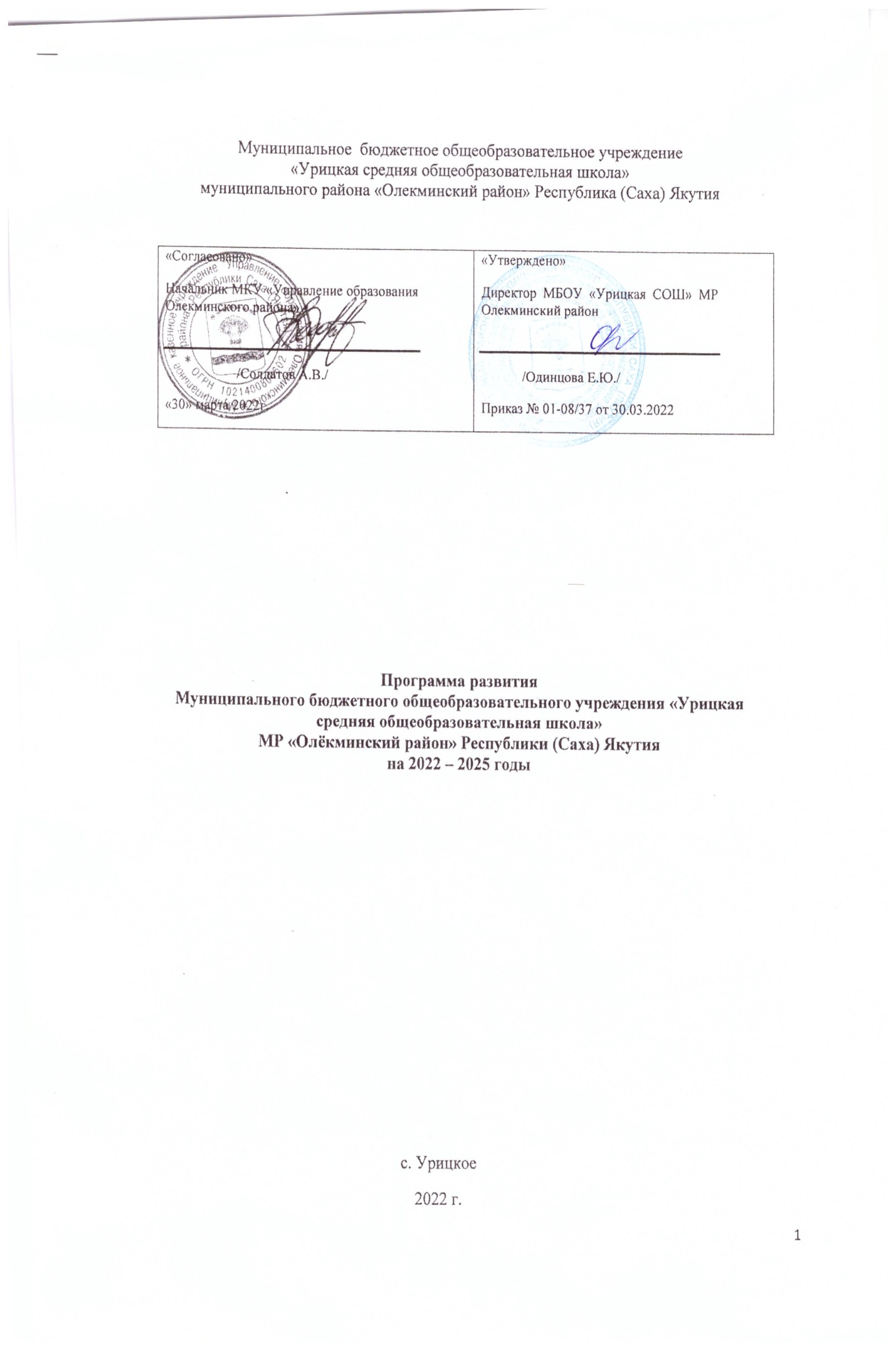 СодержаниеПОЯСНИТЕЛЬНАЯ ЗАПИСКАПрограмма развития муниципального бюджетного общеобразовательного учреждения «Урицкая СОШ» Олекминского района РС(Я) (далее – Программа или Программа развития) является стратегическим документом, определяющим пути и основные направления развития школы на период с марта 2022 года до 2025 года в логике современной государственной образовательной политики и с учетом потенциала саморазвития образовательного учреждения.  Программа разработана рабочей группой школы.   В Программе отражены тенденции развития современного образования в РФ, РС(Я), школы, выявлены главные проблемы и обозначены задачи работы педагогического и ученического коллективов, совместной деятельности с родителями, представлены меры по изменению содержания и организации образовательного процесса. Развитие школы в данный период предполагает поиск путей и создание условий для личностного роста учащегося, его подготовки к полно​ценному и эффективному участию в различных видах жизнедеятельности в информационном обществе. Программа является инструментом управления, развитием образовательного процесса и учреждения в целом. Она предназначена для систематизации управления развитием школы, а также разработки и реализации комплекса мер, направленных на достижение школой качества образования, адекватного запросам современного российского общества, уровню развития педагогической науки и меняющимся социально-экономическим условиям; на становление демократического уклада школы как действующей модели гражданского общества, которая призвана в конечном счете обеспечить достижение целей, поставленных в государственной программе Российской Федерации «Развитие Образования» на 2018 -2025 годы:обеспечение глобальной конкурентоспособности российского образования, вхождением Российской Федерации в число 10 ведущих стран мира по качеству общего образования.доступность образования.воспитание гармонично развитой и социально ответственной личности на основе духовно-нравственных ценностей народов Российской Федерации, исторических и национально-культурных традиций. Результатом работы школы по направлениям являетсяповышение эффективности работы, высокий уровень удовлетворенности всех участников образовательных отношений качеством общего образования.ПАСПОРТ ПРОГРАММЫИНФОРМАЦИОННО-АНАЛИТИЧЕСКОЕ ОБОСНОВАНИЕИНФОРМАЦИОННАЯ КАРТА ОБРАЗОВАТЕЛЬНОГО УЧРЕЖДЕНИЯМБОУ «Урицкая СОШ»» (далее - Школа) является общеобразовательной организацией, расположенной в сельской местности. Село Урицкое расположено в 124 км от районного центра г.Олекминска. В школе обучаются дети из трех населённых пунктов (42 % обучающихся проживают в пришкольном интернате). 58% всех семей – малообеспеченные. Родители заняты материальным обеспечением семей и, в большинстве своем, пассивно относятся к вопросам обучения детей. Родители не имеют достаточного образования для оказания помощи своим детям в образовательной деятельности: преобладающая доля родителей имеет среднее и неполное среднее образование. Образовательное учреждение располагается в деревянном одноэтажном здании, 2000 года постройки. Школа имеет недостаточно развитую материально-техническую базу:8 учебных кабинетов в том числе 1 мастерская. Кроме того, в школе имеется библиотека, спортивный зал, кабинет психолога, ряд административных кабинетов, столовая. В каждом кабинете имеется ноутбук, интерактивная доска, мультимедийный проектор. Имеется спортивная площадка с естественным покрытием, пришкольный участок. Также на базе школы имеется структурное подразделение   Центр естественно-научного и технологического  профиля  «Точка Роста». Материально-техническая база школы позволяет обеспечивать удовлетворительные условия для осуществления образовательного процесса, для круглосуточного проживания воспитанников пришкольного интерната.В школе 9 класс-комплектов: 1-4 классы – 2, 5-9 классы – 5, 10-11 классы – 2. Всего учащихся в школе –35. Наблюдается тенденция к снижению численности обучающихся в школе. В школе обучаются  дети  русской и якутской национальности. Психологический климат в школе благоприятный. Взаимоотношения между учащимися и учителями школы хорошие.  Школа реализует основные общеобразовательные программы - образовательные программы дошкольного, начального общего, основного общего образования, среднего общего образования. Программа развития школы на 2019-2021 год реализована в полном объеме. В школе созданы условия для получения качественного образования для каждого обучающегося. Обновление вариативной части образовательных программ, школа удовлетворяет изменяющиеся  запросы участников образовательного процесса. Реализуются предпрофильных программ за счет внеурочной деятельности.Оценка эффективности образовательной деятельности школы на основе внутреннего и внешнего  мониторинга показывает: -стабильный   показатель  обученности 100%  на протяжении последних пяти лет; -положительную динамику качества обученности с 50% до 54,5%;- сохранение стабильности получения аттестатов по всем уровням образования;-стабильно высокие  результаты итоговой аттестации ОГЭ по русскому языку  ( 100%) - положительная динамика среднего балла  сдачи базового экзамена по математике  с 14 до 14,5.- стабильную поступаемость выпускников100%;-повышение доли обучающихся принимающих участие в дистанционных олимпиадах, конкурсах;  Педагогический коллектив стабильный, сложившийся доля учителей с высшей и первой категорией составляет 44% от всего педагогического состава; средний возраст 45 лет.В школе организована система прохождения курсовой подготовки, за последние три года все учителя прошли предметные фундаментальные курсы; проблемные курсы проходят в соответствии с темой самообразования; наблюдается положительная динамика в участии педагогов в профессиональных конкурсах;Слаборазвитость социальной инфраструктуры, изолированность, отдаленность от культурных центров и в то же время потребность своевременно реагировать на постоянно возникающие социальные проблемы детей и взрослого населения обусловили необходимость выполнения школой многочисленных социально-педагогических и культурных функций. Школа, являясь не только образовательным, но и социальным, культуросберегающим центром, занимает важное место в социальной системе села и играет существенную роль в его сохранении.АНАЛИЗ ПРОБЛЕМ ДЕЯТЕЛЬНОСТИ ОБРАЗОВАТЕЛЬНОЙ ОРГАНИЗАЦИИ И ИХ ПРИЧИНЫSWOT-анализповопросуповышениякачестваобразованияВывод: Анализ актуального состояния образовательной системы школы позволяет сформулировать основные проблемы:Недостаточно эффективное использование учителями имеющихся материальных ресурсов. Снижение уровня достигаемых образовательных результатов от уровня НОО к уровню ООО к уровню СОО  за счёт увеличения доли обучающихся с низкой учебной мотивацией, обусловленной недостаточным уровнем психолого-педагогической компетенцией педагогических работников.3.Отсутствие мотивации части педагогического коллектива к освоению и внедрению эффективных образовательных практик, основанных на современных педагогических технологиях и концептуальных принципах ФГОС.4.Недостаточное внедрение системы индивидуализации образования для обучающихся, испытывающих трудности в обучении. 5. Высокая учебная и внеурочная нагрузка на обучающихся приводит к психологическому дискомфорту обучающихся.6. Недостаточная работа по повышению учебной мотивации обучающихся. 7. Разрыв между существующими требованиями части родителей к качеству образования своих детей и родительским сопровождением процесса обучения (несистемное выполнение домашних заданий, отсутствие контроля, слабая мотивация на дополнительные занятия, поддержка в развитии ребенка). Причины возникновения рисковПриоритеты в решении выявленных проблем: Создание информационного пространства в ОО: подключение кабинетов к сети интернет через оптоволоконную связь.Устранение дефицита педагогических кадров.Обновление модели управления ОО: организация работы педагогов по ИОТ, разработка эффективных критериев стимулирования педагогов. Повышение методической и профессиональной компетенции педагогических работников, освоение новых педагогических технологий. Индивидуализация образовательной деятельности обучающихся на основе адресной направленности учебно-воспитательного процесса с учетом образовательных потребностей учащихся. Развитие инструментов самооценки, мониторинга, диагностики образовательного процесса и результатов;. VI. КОНЦЕПЦИЯ ПРОГРАММЫ РАЗВИТИЯ ОО     Актуальность данной Программы развития определяется требованиями современной ситуации в развитии общества и образования. Изменилась модель навыков, которые необходимы человеку 21 века. На центральное место выходят личностные компетенции: профессиональные, физические, социальные; навыки, которые можно применять в социальной или личной деятельности (навыки чтения, письма, работа в команде, тайм-менеджмент), навыки, которые можно применять на протяжении всей жизни (способность ставить цели и достигать их, способность к рефлексии, обучению, саморазвитию).  Современная школа должна не просто давать определенный набор знаний, а научить адаптироваться к условиям завтрашнего дня и постоянно обновлять свои умения. Мы понимаем, что сегодня задача школы не только сформировать функциональные компетенции учеников, но и воспитать у школьников такие качества и способности, которые позволят им определить свою образовательную траекторию и выбрать профессию, стимулировать личную ответственность за свое образование и будущее. Современная школа должна быть развивающей и развивающейся, обеспечивать качественное образование и воспитание. В связи с этим, в новой Программе акцентируется внимание на новые ориентиры в системе образования. Миссия школы – создание условий обеспечивающих развитие и воспитание каждого обучающегося в атмосфере комфортного, благоприятного, психологического и социального климата. Принципы эффективной школы:1.У школы есть четко сформулированная миссия, разделяемая всеми участниками образовательных отношений. 2. Позитивный, поддерживающий микроклимат внутри школы. Упор на качество преподавания и учебные результаты. 3. Стройная система внутришкольного мониторинга учебных достижений. Налаженная обратная связь «ученик-учитель», «учитель-руководитель». 4.Постоянное профессиональное развитие учителей.5. Вовлеченность родителей в школьную жизнь и сотрудничество с ними.  Все эти выделенные элементы должны найти отражение на трех уровнях: учителя, ученики и школа в целом. Проектируемые изменения образовательной системы школы:В системе управления: - введение Индивидуальной программы профессионального развития педагога. В результате педагоги школы научатся соотносить свою деятельность или деятельность своих коллег с оценочным листом, составленным на основе модели эффективного преподавания; определять сильные и слабые стороны в наблюдаемой практике, фиксировать недостатки приемов и педагогических инструментов; ставить задачи по освоению новых форм преподавания, улучшению стиля работы и профессиональных установок;- введение индивидуального плана повышения качества образования для каждого педагога на учебный год. В результате у педагогов будут сформированы навыки эффективного планирования, анализа и оценивания своей деятельности, направленные на повышение качества образования, повысится личная ответственность каждого учителя за результаты своей деятельности; - стимулирование педагогов по эффективным критериям результатов деятельности;- совершенствование работы школьных методических объединений (организация эффективного методического сопровождения молодых учителей, обмен опытом с МО других ОУ района, организация совместных мероприятий);- управление по результатам, мониторинг и диагностика; - контроль эффективного использования материально-технических ресурсов школы.В содержании и организации учебно-воспитательного процесса:- дифференцированный подход и индивидуализация образования;-эффективное преподавание: освоение и использование новых образовательных технологий, в т.ч. ИКТ, дистанционного обучения; формирующее оценивание;- мониторинг образовательных результатов;- мотивация обучающихся через учебную и внеурочную деятельность;- проектный метод в организации воспитательной работы. - интегрированная образовательная среда общего и дополнительного образования через деятельность центра образования естественно-научного и технического профилей «Точка роста» в развитии детских талантов, инициативы и социальной активности;- организация психолого-педагогического сопровождения обучающихся с низкой мотивацией и рисками учебной неуспешности. В деятельности педагогов:- организация творческих групп педагогов по проблемным темам: индивидуализация, ИКТ, современный урок, функциональная грамотность, формирующее оценивание- широкое использование метода проектов, учебных проектов, деловых игр, ИКТ-технологий;- поддержка и индивидуальное сопровождение обучающихся с низкой мотивацией и рисками учебной неуспешности – ИОМ; - использование методов повышения учебной мотивации обучающихся, организация ситуации успеха;- организация работы по формированию читательской грамотности и смыслового чтения у обучающихся;- использование в педагогической деятельности электронной платформы ЯКласс. В деятельности обучающихся:- ИОМ для слабоуспевающих учеников, ИОТ для учеников с низкой учебной мотивацией;- обучение на электронной образовательной платформе ЯКласс;- участие в соревнованиях ВордСкилс, КидСкилс, в проекте «Билет в будущее»;- активное участие в различных конкурсах, олимпиадах, соревнованиях, акциях, выставках ( вт.ч. дистанционных);В совместной деятельности с родителями:- создание Родительского Клуба «Мы вместе»; - организация родительского всеобуча через интернет ресурсы.- организация эффективной просветительско-информационной работы с родителями. Проектируемые изменения образовательной системы школы должны привести к достижению нового качества образования, повышению доступности качественного образования, более эффективному использованию имеющихся ресурсов.          Миссия определяет новый этап развития Школы, нацеленный на создание новых преимуществ образовательного учреждения через развитие внутренних возможностей, результативности и качества образовательной деятельности школы, через расширение социального партнерства. Миссия школы также определяет «МОДЕЛЬ ШКОЛЫ - 2025», перспективную «МОДЕЛЬ ВЫПУСКНИКА - 2025», «МОДЕЛЬ ПЕДАГОГА-2025». МОДЕЛЬ ШКОЛЫ – 2025Настоящая программа развития предполагает, что в результате ее реализации, образовательная система школы будет обладать следующими чертами: 1) школа предоставляет учащимся качественное образование, соответствующее требованиям ФГОС, что подтверждается через независимые формы аттестации; 2) выпускники школы конкурентоспособны в системе высшего и среднего профессионального образования; 3) в школе действует воспитательная система культурно-нравственной ориентации, адекватная потребностям времени; 4) деятельность школы не наносит ущерба здоровью учащихся, в ней они чувствуют себя безопасно и защищены от негативных влияний внешней среды; 5) в школе работает высокопрофессиональный творческий педагогический коллектив; 6) педагоги школы применяют в своей практике современные технологии обучения; 7) школа имеет эффективную систему управления, обеспечивающую не только ее успешное функционирование, но и развитие, используются механизмы государственно-общественного управления школой; 8) школа имеет современную материально-техническую базу и пространственно-предметную среду, обладает необходимым количеством ресурсов для реализации ее планов; 9) школа имеет широкие партнерские связи с системой дополнительного образования;         10) школа востребована потребителями и они удовлетворены ее услугами. МОДЕЛЬ ПЕДАГОГА ШКОЛЫ – 20251) владеющий современными формами и методами обучения и воспитательной работы, умеющий их профессионально использовать в различных видах деятельности ребенка 2) умеющий устанавливать четкие правила поведения обучающихся в соответствии с Уставом школы и правилами внутреннего распорядка для обучающихся, эффективно регулировать поведение обучающихся для обеспечения безопасной образовательной среды; 3) эффективно управляющий учебным коллективом с целью вовлечения учеников в процесс обучения и воспитания, мотивируя их учебно-познавательную деятельность;4) профессионально ставящий воспитательные цели и задачи, способствующие развитию учеников, независимо от их способностей, характера, культурных различий, половозрастных и индивидуальных особенностей, определяющий педагогические пути их достижения; 5) признающий достоинство каждого ученика, понимая и принимая его; 6) поддерживающий конструктивные воспитательные усилия родителей (законных представителей) обучающихся, привлекающий семью к решению вопросов воспитания ребенка; 7) конструктивно взаимодействующий с другими педагогами и специалистами в решении воспитательных задач;8) поддерживающий в детском коллективе деловую дружелюбную атмосферу, демонстрируя образцы толерантности; 9) умеющий защищать достоинство и интересы обучающихся, помогать детям, оказавшимся в конфликтной ситуации и/или неблагоприятных условиях; 10) поддерживающий уклад, атмосферу и традиции школьной жизни, внося в них свой положительный вклад; 11) способный адекватно анализировать свою профессиональную деятельность, определять и реализовывать пути ее непрерывного совершенствованияМОДЕЛЬ ВЫПУСКНИКА - 2025 года.Выпускник должен обладать следующими чертами: 1) стремление к позитивной самореализации себя в современном мире;иметь прочные знания по основным школьным предметам обучения; способность самостоятельно добывать знания, способность эффективно работать;владение основами мировой культуры; воспринимать себя как носителя общечеловеческих ценностей, быть способным к творчеству в пространстве культуры, к диалогу в деятельности и мышлении, а так же проектировать и реализовать свои жизненные смыслы на основе общечеловеческих ценностей;готовность в любой момент защищать свою Родину, обладать твердыми моральными и нравственными принципами, знать Конституцию Российской Федерации, общественно-политические достижения государства, чтить государственную символику и национальные святыни народов, его населяющих, принимать активное участие в государственных праздниках; вестиздоровый образ жизни гражданин России, может принести своей стране практическую пользу; 7) умение жить в условиях рынка и информационных технологий,знания компьютерной техники и иностранных языков, готовности к жизни в современном мире, ориентация в его проблемах, ценностях, нравственных нормах, ориентация в возможностях этой жизни для развития своих духовных запросов, ориентация в научном понимании мира; 8) уважительное относиться к национальным культурам народов Российской Федерации, владение родным языком и культурой;9) наличие коммуникативной культуры, владение навыками делового общения, выстраивание межличностных отношений, способствующих самореализации, достижению успеха в общественной и личной жизни; 11) способность к выбору профессии, защите своих прав и осознанию своих обязанностей на основе традиций национальной духовной культуры. VII.ОСНОВНЫЕ ПОДПРОГРАММЫПодпрограмма  повышения уровня оснащения школы         Актуальность, общее описание целей и задач, опыта и перспектив реализации мероприятий. МБОУ «Урицкая СОШ» МР «Олекминский район» РС(Я) располагается в деревянном здании 2000 года постройки. Школа имеет достаточно хорошую материально-техническую базу: 1 кабинет начальных классов, кабинет химии с лаборантской, кабинет физики, кабинеты математики, русского языка, истории, информатики, технологии (кабинета для девочек расположен в здании школы, для мальчиков в отдельно стоящем здании). В 4 кабинетах имеется интерактивная доска с проектором, у каждого учителя в пользовании ноутбук и принтер. Имеется хорошо спортивный зал, спортивная площадка с уличными тренажерами. Также на базе школы имеется структурное подразделение   Центр естественно научного профиля «Точка Роста». Школа имеет две точки с выходом в Интернет. При этом основной проблемой является низкая скорость Интернет-связи и неохваченность кабинетов локальной сетью. Краткое обоснование актуальности и необходимости выбора данного направления. -Недостаточный уровень материально-технического оснащения школы. -низкая скорость интернет-связи, отсутствие локальной сети.           - отсутствие доступа к  обучающим онлайн-платформам, медиа-ресурсам.            1.2. Цели и задачи программы.Цель: создание информационного пространства школы.   1. Увеличение скорости интернет, через подключение к оптоволокну.    2.  Обновить программное и техническое обеспечение компьютерного класса школы.          3. Повысить качество образования через использование медиа-ресурсов, онлайн- платформ.Этапы реализации программы.Первый этап (март 2022 г) – аналитико–проектировочный. Разработка антирисковой программы.Второй  этап (март 2022-декабрь 2022 г) – Подключение Интернет связи к оптоволокну.– создание информационного пространства школы. -использование медиа-ресурсов в урочной и внеурочной деятельности–использование онлайн-платформ для дистанционного обучения.Третий этап (май 2023г) –аналитико-обобщающий.-Охват школьных кабинетов локальной сетью.-Обновленное программное обеспечение компьютерного класса.-Количество учителей и обучающихся зарегистрированных на обучающих интернет- платформах. -количество учителей использующих в работе медиа-ресурсы.Описание комплекса работ направленных на реализацию мероприятий.Ожидаемые результаты.Методы сбора и обработки информации:АнализСравнениеСобеседованиеМониторингДиагностика используемыхпедтехнологий.План-график выполнения мероприятий программы.Программа по устранению дефицита педагогических кадров          Актуальность, общее описание целей и задач, опыта и перспектив реализации мероприятийКраткое обоснование актуальности и необходимости выбора данного направления.Коллектив школы состоит из 32 человек, из них 2 – АУП, педагогические работники - 18 технический персонал – 14. В настоящее время в нашей школе работает 11 учителей – предметников (без АУП). Из них педагогов с высшей категорией – 4, с первой категорией – 3, СЗД – 2, без категории – 2 ( из них молодых учителей – 1). Имеют высшее образование – 8, среднее специальное – 3.  Внешних совместителей: учителей -1 (по предмету английский язык), с 1 учителем математики составлен трудовой договор на период до 31 мая 2022 года. Внутренние совместители – 5 их них: 1 член  АУП, 1 учитель начальных классов, 1 – учитель русского языка; 1 учитель технологии (девочки) совмещение 0,5 заместитель директора по ВР, 1 учитель истории совмещение 0,5 ставки  заместитель по ВР.          Средний возраст учителей – 45 лет. Обеспеченность кадрами в МБОУ «Урицкая СОШ» на 2021-2022 учебный год составляет -100%.         На 2022-2023 учебный год открыты вакансии: учителя английского языка;  учителя русского языка; учителя начальных классов; заместителя директора по УР.          Основные проблемы, препятствующие устранению дефицита педагогических кадров: - удаленность села от административного центра;- труднодоступность;-отсутствие интернета;- слабое развитие инфраструктуры села.И как следствие нежелание выпускников школы возвращаться в родное село после окончания педагогических ВУЗов и ССУЗов.  Цель: Устранение дефицита педагогических кадров.     Задачи:   1. Проанализировать потребность в педагогических специалистах на ближайшие 5 лет  2. Сотрудничать с Управлением образования Олекминского района, с Центром занятости   Олекминского района по вопросам привлечения педагогических кадров.  3. Взаимодействовать с местной администрацией по вопросу включения в программу   развития сельской территории МО «Урицкий наслег» Олекминского районапо благоустройству жилья для молодых специалистов.  4.Усилить профориентационную работу среди учащихся по педагогическому направлению.  5. Организовать профессиональную переподготовку из числа имеющихся педагогических кадров.Этапы реализации:1 этап – мониторинг потребностей 2 этап – составление заявок на вакантные места (учителя английского языка;  учителя русского языка; учителя начальных классов; заместителя директора по УР. с Управлением образования, Центром  занятости.-   организация взаимодействия с администрацией наслега, Управлением образования, Центром занятости населения Олекминского района.-профориентационная работа среди учащихся по педагогическому направлению- организация сетевого сотрудничества.3 этап – корректировка программы, анализ результатов.Описание комплекса работ по реализации мероприятий по устранению дефицита педагогических кадровОжидаемые результаты 5. Методы сбора и обработки информации:НаблюдениеАнкетированиеСобеседованиеТестированиеАнализ6. План-график (сетевой график) выполнения работПрограмма по устранению низкой адаптивности учебного процесса.1.Актуальность, общее описание целей и задач, опыта и перспектив реализации мероприятийКраткое обоснование актуальности и необходимости выбора данного направления.-Недостаточно развитая психолого-педагогическая компетентность учителей.-Построение учебного процесса без учета индивидуальных возможностей обучающихся.-Недостаточное владение современными педагогическими технологиями.      1.2. Цели и задачи реализации направления.        Цель: снижение доли обучающихся с рисками учебной неуспешности к концу 2022 года за счет создания условий для эффективного обучения и повышения мотивации школьников к учебной деятельности Проведение  диагностики профессиональных дефицитов учителейУстранение выявленных профессиональных дефицитов учителей через  реализацию планов самообразования педагогов. использование  современных  педагогических технологий и методов преподавания.Индивидуализация обучения  через формирование адресных образовательных программ по работе с обучающимися с низкой учебной мотивацией.2. Этапы реализации:     Программа реализуется в 3 этапа, в период с 2021 по 2022 год:  Первый этап (март 2022 года) – аналитико-проектировочный. Разработка антирисковой программы  Второй этап (март 2022 года - декабрь 2022 года) – реализующий.   - Проведение диагностики дефицитов психолого-педагогической и методической     компетентности педагогических работников;    -развитие потенциала педагогов через систему самообразования;    -диагностика обучающихся с трудностями в учебной деятельности с целью выявления      причины затруднений Третий этап (январь 2023 года) – аналитико-обобщающий. Проведение  мониторинговых  исследований   - доля обучающихся, демонстрирующих положительную динамику в освоении образовательной программы  - доля обучающихся, принявших участие в интеллектуальных олимпиадах, конкурсах - количество (доля) обучающихся, подтвердивших свои оценки на ВПР;               - доля учителей, участвующих   в системе обмена опытом;               - доля  учителей, применяющих   современные педагогические технологии; Комплекс работ по реализации мероприятий по направлению.Ожидаемые результаты.Методы сбора и обработки информации:НаблюдениеАнкетированиеСобеседованиеТестированиеСравнениеАнализПосещение уроковМониторингДиагностика педтехнологий, методикПлан-график выполнения работ.Программа по повышению уровня качества школьной образовательной и воспитательной среды.1.Общее описание целей, задач, опыта и перспектив реализации мероприятийАктуальность- высокий уровень тревожности у обучающихся и профессиональное выгорание педагогов.- повышение доли обучающихся с низкой школьной мотивацией.- не соответствие системы школьного самоуправления в современных условиях- технологии создания психологического комфорта в школе.- неопределенность целей профессионального самоопределения у доли обучающихся1.2. Цели и задачи реализации направления.Цель: Повышение уровня психологического комфорта участников образовательных отношений.-  провести диагностику уровня школьного благополучия- организовать мероприятия, направленные на сплочение классных коллективов;- усовершенствовать работу детской организации «Шанс».- активизировать работу школьной службы примирения, службы медиации- повысить квалификацию классных руководителей по психолого - педагогической грамотности и  организации работы с «трудными» детьми.- обучить педагогических работников приемам саморегуляции негативных эмоциональных состояний, снятия тревожности, эмоциональной напряженности;-научить обучающихся сопоставлять собственные возможности с профессиональными требованиями.2. Этапы реализации:Программа реализуется в 3 этапа, в период с 2022 по 2023 год: 1. Первый этап (март 2022 года)  - диагностика уровня школьного благополучия- разработка антирисковой программы2. Второй этап (март 2022 года - декабрь 2022 года) – внедренческий.  Цель: реализация плана мероприятий по достижению целей и задач.3. Третий  этап (январь 2023 года) - этап итогового контроля.Цель: подведение итогов реализации Программы3. Комплекс работ по реализации мероприятий по направлению4. Ожидаемые результаты5. План-график (сетевой график) выполнения работVIII. МЕРЫ И МЕРОПРИЯТИЯ ПО ДОСТИЖЕНИЮ ЦЕЛЕЙ.1X. ОЖИДАЕМЫЕ РЕЗУЛЬТАТЫ ВЫПОЛНЕНИЯ ПРОГРАММЫ РАЗВИТИЯ1. Инфраструктура и организация образовательного процесса школы соответствует требованиям федерального законодательства, СанПиНов и других нормативно-правовых актов, регламентирующих организацию образовательного процесса. 2. Оснащение кабинетов в соответствии с требованиями ФГОС общего образования. 3. Все учебные кабинеты будут подключены к локальной сети школы и к Интернет-ресурсам через оптоволоконную связь. 4. Все педагоги и руководители школы пройдут повышение квалификации и (или) профессиональную переподготовку по современному содержанию образования (в том числе ФГОС соответствующих ступеней образования) и инновационным технологиям. 5. Все педагоги будут строить свою работу по ИОТ, ИППКО.6. Увеличение количества педагогов, работающих по инновационным образовательным технологиям.7. Повышение количества педагогов, имеющих опыт предъявления собственного опыта на профессиональных мероприятиях (на семинарах, научно-практических конференциях, профессиональных конкурсах, в методических, психолого-педагогических изданиях, в том числе электронных и т.д.).8. Выпускники школы успешно осваивают общеобразовательные программы и проходят государственную итоговую аттестацию. 9. Рост доли обучающиеся охваченных доступной удовлетворяющей потребностям внеурочной деятельностью.10. Все обучающиеся школы обеспечены необходимыми условиями для занятий физкультурой и спортом.11.  Увеличение доли школьников, вовлеченных в исследовательскую и проектную деятельность.11. Увеличение доли родителей (законных представителей), включенных в различные формы активного взаимодействия со школой (через участие в решении текущих проблем, участие в общешкольных мероприятиях и т.д.).В ходе деятельности по реализации Программы развития допустимы риски и неопределенности.X. СИСТЕМА ЦЕЛЕВЫХ ИНДИКАТОРОВ И ПОКАЗАТЕЛЕЙ, ХАРАКТЕРИЗУЮЩИХ ХОД РЕАЛИЗАЦИИ ПРОГРАММЫ РАЗВИТИЯXI. МЕХАНИЗМ УПРАВЛЕНИЯ РЕАЛИЗАЦИИ ПРОГРАММЫ РАЗВИТИЯ1. По каждому из направлений будут созданы проблемные творческие группы, ответственные за его реализацию.2. Функция общей координации реализации программы выполняет – Педагогический совет школы.3. Мероприятия по реализации целевых программ являются основой годового плана работы школы.4. Вопросы оценки хода выполнения программы, принятия решений о завершении отдельных подпрограмм, внесения изменений в программу решает Педагогический совет школы.Контроль за ходом исполнения программных мероприятий осуществляют ответственные – директор, заместители директора по УВР и ВР. Исполнение подпрограммы осуществляется в соответствии с разработанными на основании нормативно-правовых документов мероприятиями.Объем финансирования выездов на курсы повышения квалификации педагогов за пределы района, республики за счет средств бюджета МБОУ «Урицкая СОШ» на соответствующий финансовый год при возможности финансирования.  Объемы и структура финансирования подлежат ежегодному уточнению в соответствии с реальными возможностями бюджета.XII. СИСТЕМА ОРГАНИЗАЦИИ КОНТРОЛЯ ЗА ИСПОЛНЕНИЕМ ПРОГРАММЫУправление и контроль за реализацией подпрограммы осуществляется ответственными заместителями директора по УВР и ВР и руководители МО. Ответственные программы:-раз в четверть (в первый рабочий день каникул), представляет информацию о реализации подпрограммы;  -ежегодно в срок до 20 мая представляет годовой отчет о ходе работ по данной подпрограмме и эффективности ее реализации;  - ежегодно представляет информацию о ходе работ по подпрограмме и эффективности реализации программы на заседании Управляющего совета школы.№ п/пНазвание разделаСтр.1.Пояснительная записка   32.Паспорт программы43.Информационно-аналитическое обоснование84.Информационная карта образовательного учреждения105.Анализ проблем деятельности образовательной организации и их причины126.Концепция Программы развития157.Подпрограмма по повышению уровня оснащения школыПодпрограмма по устранению дефицита педагогических кадровПодпрограмма работы устранению низкой адаптивности учебного процесса.Подпрограмма  повышения уровня качества школьной образовательной и воспитательной среды198Меры и мероприятия по достижению целей389Ожидаемые результаты выполнения Программы развития4210Система целевых индикаторов и показателей, характеризующих ход реализации Программыразвития4411Механизм управления реализации Программы развития4912Система организации контроля за исполнением Программы50Наименование программыПрограмма развития МБОУ «Урицкая СОШ  на период 2022-2025 годы.Нормативно-правовая   база программыФедеральный закон «Об образовании в Российской Федерации» от 29.12.2012 № 273-ФЗ; Конвенция о правах ребенка; Федеральный государственный образовательный стандарт начального общего образования, утвержденный приказом Министерства образования и науки Российской Федерации от 06.10.2009 № 373; Федеральный государственный образовательный стандарт основного общего образования, утвержденный приказом Министерства образования и науки Российской Федерации от «17» декабря . № 1897; Федеральный государственный образовательный стандарт среднего общего образования (утв. Приказ Министерства образования и науки Российской Федерации от 17.05.2012 г., №413);Государственная программа Российской Федерации "Развитие образования" на 2018-2025 годы, утв. постановлением Правительства РФ от 26.12.2017 г. № 1642;Национальный проект  «Образование» на 2019 -2024годы;Постановление Главного государственного санитарного врача РФ от 29 декабря . N 189 "Об утверждении СанПиН 2.4.2.2821-10 "Санитарно-эпидемиологические требования к условиям и организации обучения в общеобразовательных учреждениях" (с изменениями и дополнениями;Постановление Правительства Российской Федерации от 11.06.2014г № 540 «Об утверждении Положения о Всероссийском физкультурно-спортивном комплексе «Готов к труду и обороне (ГТО)»;Устав МБОУ «Урицкая СОШ». МР «Олекминский район» РС(Я)Государственная программа Республики Саха (Якутия) «Развитие образования Республики Саха (Якутия) на 2020 – 2024 годы и на плановый период до 2026 года» от 16 декабря 2019 г. № 900. Стратегия  развития воспитания  на период до 2025 годаО стратегических направлениях  развития образования РС (Я)Этапы реализации Программы2022-2025 гг.1 этап: 2022-2023 год – планово-прогностический, включающий создание условий для реализации Программы развития МБОУ «УрицкаяСОШ», мониторинг реализации программы развития, анализ и коррекция.2 этап: 2023год – 2024 год – практический, основной. Реализация программы развития согласно обозначенным направлениям. Мониторинг реализации программы развития, анализ и коррекция.3 этап: 2024 год – 2025 год: итоговый, включающий реализацию анализ, подведение итогов осмысление результатов, оценка эффективности на основе критериев мониторинга оценки, определение новых перспектив развития МБОУ «Урицкая СОШ».Цель программы         Совершенствование  школьной  образовательной среды,  обеспечивающей достижение качества образования,  гармоничное развитие, социальный успех и конкурентоспособность выпускников.Основные задачи1. Совершенствовать образовательное пространство через создание  информационной системы школы.2.Повысить профессиональные компетентности педагогических работников путем обновления модели методической работы по реализации индивидуальных планов профессионального развития.3. Повысить качество образования за счет конструирования и реализации индивидуальных образовательных маршрутов для различных категорий обучающихся.4. Создать благоприятные психолого-педагогические условия для развития и нравственного формирования личности и раскрытия потенциальных способностей ребенка.Исполнители основных подпрограмм и мероприятийПедагогический и ученический коллективы,родители и  общественность, социальные партнеры школы.Сроки реализации программы2022-2025 уч. годыОбъем финансового обеспечения2022-2023-516800 рублей2023-2024– 516800 рублей2024-2025–516800 рублейОсновные индикаторы достижения целей Программы развитияЭффективность Программы оценивается по следующим показателям:- процент укомплектованности школы квалифицированными педагогическими кадрами – 100%- доля поэтапного обеспечение учебных кабинетов доступом  к локальной сети – 100%;- доля педагогов работающих по ИОТ – 100%- повышение уровня профессиональной компетенции в области формирования функциональной грамотности у 100% педагогов- доля педагогов владеющих приемами  формирующего оценивания – 100%- увеличение доли учителей, имеющих первую и высшую квалификационную категорию до 65 %- доля педагогических работников, прошедших курсы повышения квалификации по актуальным вопросам повышения качества образования обучающихся в соответствии с ФГОС ОО– 100%;- доля обучающихся, охваченных адресной программой поддержки детей с образовательной неуспешностью, одаренных детей, детей с низкой мотивацией – 100%-  доля обучающихся, успешно прошедших государственную итоговую аттестацию – 100 %;- Снижение доли учеников с рисками учебной неуспешности;-доля обучающихся, продемонстрировавших высокие и выше среднего результаты обучения по итогам учебного года – 48%;- доля обучающихся, которые поступят  в СУЗ и ВУЗы - 100%;- доля обучающихся, занимающихся в центре «Точка роста» по дополнительномуобразованию – 70 %;- доля обучающихся вовлеченных в проектную и исследовательскую деятельность- 35%;-доля родителей и обучающихся, удовлетворенных качеством образовательных услуг, предоставляемых образовательным учреждением -100%;Ожидаемые результаты реализации ПрограммыВ системе управления:-реализация обновленной модели методической работы; - создание интегрированной образовательной среды общего и дополнительного образования через деятельность центра образования естественнонаучного и технологического профилей «Точка роста» в развитии детских талантов, инициативы и социальнойактивности;-повышение качества образования за счет индивидуализации учебно-воспитательного процесса, внедрения современных образовательных технологий-информатизация УВПВ обновлении инфраструктуры:-  доступ к локальной сети Интернет.- активное использование дистанционных технологий учителями и положительная динамика обучения на вебинарах, онлайн-занятиях, семинарах.-активное участие педагогов в  профессиональных конкурсах, мероприятиях; В организации образовательной деятельности:-обучающиеся будут иметь возможность получать образование с использованием информационно-коммуникационныхтехнологий;-обучающихся будут заниматься в центе «Точка роста» по дополнительномуобразованию с выходом на районный, республиканский уровни;- обучающихся будут включены в исследовательскую и проектную деятельность;-в Школе будет работать адресные программы поддержки детей с образовательной неуспешностью, детей с низкой мотивацией;-произойдет обновление содержания образования с позиции формирования функциональной грамотности; -произойдет повышение качества образовательных результатовобучающихся;-будет увеличиваться доля обучающихся, которые будут осознано поступать в учебные заведения высшего и среднего образования; -повысится социальная активность обучающихся (участие в социальных проектах, со управлении и самоуправлении, социальной и волонтерскойдеятельности);Система организации управления и контроля за исполнением ПрограммыУправление и контроль, за реализацией Программы осуществляется назначенными ответственными лицами за реализацию Программы развития, подпрограмм и проектов по приказу директора МБОУ «Урицкая СОШ». Руководитель учреждения несет ответственность за ход и конечные результаты реализации Программы, определяет формы и методы управления реализацией Программы. Для разделения полномочий на основе Программы развития школы разработаны вспомогательные проекты:-Подпрограмма по повышению уровня оснащения школы-Подпрограмма по устранению дефицита педагогических кадров-Подпрограмма по устранению низкой адаптивности учебного процесса.-Подпрограмма повышения уровня качества школьной образовательной и воспитательной среды.Управление и контроль за реализацией Программы развития осуществляется назначенными ответственными, за реализацию программы и подпрограмм, проектов. Ответственные:- ежеквартально до 10 числа, следующего заотчетным представляет информацию о реализации программы, подпрограмм, проектов;  -ежегодно в срок до 20 числа месяца следующего заотчетным представляет годовой отчет о ходе работ по данной программы, подпрограмм, проектов и эффективности ее реализации;  - ежегодно представляет информацию о ходе работ по программе, подпрограмм, проектов и эффективности реализации программы на сайте ОО, Руководитель школы отчитывается о ходе реализации и результатах  Программы развития 1 раз в год заседании Управляющего совета ОО.Полное название по УставуМуниципальное бюджетное общеобразовательное учреждение «Урицкая средняя общеобразовательная школа» муниципального района «Олёкминский район» Республики Саха (Якутия)Тип и вид Тип: общеобразовательная Вид: муниципальныйОрганизационно-правовая формаМуниципальное бюджетноеУчредитель Муниципальный  район   «Олёкминский район»  Республики Саха (Якутия)Год основания 1893 годЮридический адресРеспублика Саха (Якутия), Олёкминский район,    село Урицкое,  улица  Центральная,  дом 11аТелефон/факс8(41138)35-1-92Е-mail школыurizk-soh22@mail.ruАдрес сайта https://uriolekma.sakhaschool.ruДолжность руководителядиректорФИО руководителяОдинцова Елена ЮрьевнаИНН/КПП ИНН 1421007155,  КПП 142101001Свидетельство о регистрации  (аккредитация) серия 14А02 № 0000636  от 02 сентября 2016 года. Срок действия свидетельства до 27 мая 2023 года.Лицензия (дата выдачи, №, кем выдан) от 04 августа 2015 года, серия 14 Л 01 № 0000904выдана Министерством образования и науки Республики Саха (Якутия) бессрочноФормы ученического самоуправления Школьное самоуправления «Шанс»Форма государственно-общественного управления. Наличие попечительского совета или другого органа, с какого года действует Управляющий совет, действует с 2008 годаПомещение и его состояние (год постройки) Здание школы 2000 года постройки. Здание требует капитального ремонта.Сильные стороныСлабые стороныМатериально-техническое обеспечение школыМатериально-техническое обеспечение школы-100%кабинетовоснащены, автоматизированными рабочими местами;хорошо оборудованный спортивныйзали спортивная площадка;- рабочееместоучителяоснащеноперсональнымкомпьютеромв100%кабинетах;  - 1 компьютерныйкласс,интерактивныедоски(6 штук),интерактивныепроекторы (6 штук)- на базе школы имеется структурное подразделение Центр естественнонаучного и технологического профиля «Точка роста»- имеется столовая на 30 места- имеется пришкольный участок- устаревшее программное обеспечение компьютерного класса;-отсутствие точек доступа в интернет-отсутствие локальной сети- низкая скорость Интернет-связи-  недостаточное и некомплектноеколичествосовременного оборудования для организации исследовательской и проектной деятельности(мини-лаборатории)- лингафонный кабинет для изучения иностранного языка- отсутствие специализированных помещенийдляпроведениязанятийповнеурочнойдеятельности- недостаточно эффективно используются учителями имеющиеся материальные ресурсыПедагогические кадрыПедагогические кадры- 61 %- педагогисвысшимобразованием- средний возраст педагогов – 45 года - 33 % педагогов используютпроектныетехнологии;- возросло участие педагогов в профессиональных конкурсах;- прохождение курсовой подготовки повышения квалификации -100%- низкая доля учителей, имеющих высшую и первую квалификационную категорию – 44 %- отсутствие в штате учителя-логопеда- 50 % педагогов имеют нагрузку 1,5ставкии,какследствие,профессиональное выгорание, неготовностькреализациикурсов внеурочной деятельности, работе надпроектами,подготовкеобучающихсякконкурсами пр.- нехватка учителей: русского языка, начальных классов, английского языка, педагога дополнительного образованияОбразовательно-воспитательный процессОбразовательно-воспитательный процесс- ведется мониторинг качества образования- результатыЕГЭиОГЭна уровне среднихпорайону: математика, русский язык, химия, обществознание, география, физика- традиционно проводится НПК«Этот удивительный мир»- организация методических семинаров для учителей по вопросам качества образования- обучающие активно участвуют в дистанционных конкурсах, олимпиадах;- результаты ВПР ниже средних по району: русский язык, физика, география;Снижение среднего балла ОГЭ по математике;- недостаточный уровеньмотивацииобучающихсянаполучениезнаний- недостаточное применение дифференцированного и индивидуализированного обучения-малочисленность классов приводит к увеличению внеурочной нагрузки на обучающихся;-недостаточное сопровождение процесса обучения родителями (несистемное выполнение домашних  заданий, слабая  мотивация  на дополнительные занятия, курсы при Вузах и пр.)РискиПричины Низкий уровень оснащения школы Низкая скорость интернет-связии неохваченность кабинетов локальной сетью. Дефицит педагогических кадровНепривлекательность села для молодых специалистов из-за  расположения  в труднодоступной местности, отсутствия благоустроенного жилья, интернета, социальной инфраструктуры; недостаточная организация профориентационной работы в школе по педагогическому направлению. Отсутствие в школе узких специалистов: учитель-логопед,Низкая адаптивность учебного процессаПостроение уроков без учета индивидуальных особенностей обучающихся, отсутствие   дифференцированного подхода, не применение формирующего оценивания на уроках.Отсутствие в школе узкого специалиста: учителя-логопеда.Использование современных педагогических технологийНедостаточное владение педагогами современными технологиями обучения, методами формирования функциональной грамотности, отсутствие доступа электронным интернет-ресурсам, онлайн-платформам, Пониженный уровень школьного благополучияПовышенный уровень тревожности, связанный со страхом неудач в учебной деятельности, взаимоотношениями с одноклассниками, заниженной самооценкой у обучающихся. Перегруженность внеурочной деятельностью.Недостаточное взаимодействие педагогов -стажистов с молодыми учителямиНазвание мероприятияСостав работ в рамках реализации мероприятийОбоснование необходимости проведения мероприятия Создание информационного пространства школы1.Анализ материально-технического состояния школы.Выявление оперативной информацииСоздание информационного пространства школыЗаключение договора с провайдером Приобретение оборудования.Обеспечение оптимальной скорости интернет-связи через подключение к оптоволокну.Создание информационного пространства школы1.Установка оборудования.2.Устройство локальной сети. Обеспечение оптимальной скорости интернет-связи через подключение к оптоволокну.Обновление программного и технического обеспечения компьютерного класса школы.1.Договор на приобретение программного обеспечения.2. Обновление программного и технического обеспечения компьютерного класса школы.Расширение технических возможностей компьютерных средств обучения.Активное использование медиа – ресурсов в урочной и  внеурочной деятельности1.Использование медиа-ресурсов на уроках.2.Использование медиа-ресурсов во внеурочной деятельности.3.Участие в различных дистанционных конкурсах, олимпиадах, викторинах. 4. использование онлайн- платформ для дистанционного обучения.Повышение учебной мотивации обучающихсяПовышение ИКТ-компетенций учеников и педагогов.№Наименование мероприятияОжидаемый результат1Создание информационного пространства школыУвеличение скорости интернет-связи.Подключение кабинетов к локальной сети.2Обновление программного и технического обеспечения компьютерного класса Контент-фильтры на ПК по локальной сети.Расширение технических возможностей компьютерных средств обучения.3Активное использование медиа – ресурсов на каждом предмете и во внеурочной деятельностиРост качества образовательных услуг.Расширение партнерских отношений школы. Повышение ИКТ-компетентности обучающихся и педагогов.Год выполненияПеречень мероприятий и взаимосвязанных действий по их выполнениюСрок (период) выполнения отдельного действияОтветственные за проведениеИтоговый документ2022Анализ материально-технического состояния школыМарт Директор школысправка2022Приобретение оборудования.Сентябрь Директор школыдоговор2022Установка оборудования и устройство локальной сетиСентябрь  Учитель информатики, техник ЭВМдоговор2022Заключение договора с провайдером.СентябрьДиректордоговор2022Установление контент- фильтрации в кабинете информатикиОктябрь Директор, учитель информатикидоговор2022Обновление программного обеспечения компьютерного классаОктябрь Технический специалистдоговор2022-2023Использование медиа-ресурсов на урокахСентябрь-майучителяМониторинг ИКТ-компетенций2022-2023Использование медиа-ресурсов во внеурочной деятельностиСентябрь-майучителяМониторинг ИКТ-компетенций2022-2023Участие в различных дистанционных мероприятияхСентябрь-майОбучающиеся, учителясправка2022-2023 Использование онлайн платформ  для дистанционного обученияСентябрь-майОбучающиеся, учителядоговораНазвание мероприятияСостав работ в рамках реализации мероприятийОбоснование необходимости проведения мероприятия Показатели для контроляМониторинг Мониторинг   кадровых потребностей на 3 летВыявление дефицита кадровСправка Участие на Ярмарке профессий1.Ярмарка профессий, организуемая Центром занятости2.Ярмарка профессий, организуемые СПО и ВУЗамиПривлечение требуемых специалистовЗаявка Взаимодей-ствие  с местной администрацией наслегаХодатайство о включении в программу развития наслега пункта о благоустройстве жилья для молодых специалистовОтсутствие условий для проживания молодых специалистовХодатайство Профориен-тационная  работа1.Наладить работу по сопровождению личностно – профессионального самоопределения на всех уровнях школьного через систему образования.2. Выбор профессии по педагогическим специальностям (математика, начальные классы, русский язык, английский язык). 3. Ввести курс  внеурочной деятельности «Путешествие в мир профессий» в 9 классе.Нехватка педагогических кадровСправка о проведенных мероприятиях         Профессиональная переподготовка кадровПереподготовка на логопеда               (1 учитель)Потребность в специалисте учитель-логопедКопия диплома о переподготовкеРабота по привлечению и закреплению кадровРазмещение объявлений, рекламных роликов о школе в    сети Интернет, на сайте школы. Привлечение молодых специалистовРекламные роликиРабота по привлечению и закреплению кадровИнформационно- методическое сопровождение молодых специалистовЗакрепление молодых специалистов в МБОУ «Урицкая СОШ»Отсутствие оттока молодых специалистов.Сетевое взаимодействиеОрганизация сетевого взаимодействия по привлечению педагогов из других образовательных организаций  с использованием цифровой образовательной среды.Привлечение специалистов на вакансииТрудовой договор№Наименование мероприятияОжидаемый результат1Мониторинг   кадровых потребностей на 3 летУчет кадрового состава, обеспеченность педагогическими кадрами на 100%2Организация профориентационной работы по популяризации  педагогической деятельности на всех уровнях школьного образования Осознанный выбор профессии учителя Поступление выпускников на педагогические специальности3Организация сетевого взаимодействия со школами наслега.Закрытие вакансий (английский язык) 4Участие на Ярмарке профессийЗакрытие имеющихся вакансий.5Ходатайство о включении в программу развития наслега пункта по благоустройству жилья для молодых специалистовСозданы комфортные условия для проживания и работы привлекаемых специалистов6Профессиональная переподготовка имеющихся кадров. Переподготовка по специальности «учитель-логопед» (1 педагог)План-график выполнения работПлан-график выполнения работПлан-график выполнения работГод выполненияПеречень мероприятий и взаимосвязанных действий по их выполнениюСрок (период) выполнения отдельного действияОтветственные за проведение2022Анализ вакантных мест             январьДиректор школы Одинцова Е.Ю, заместитель директора по УР Урвачева Л.Ю2022Ярмарка вакансий Заявка на электронную почту требуемых вакансий (mokadry@mail.ru)12.02.2022 г15.02. 2022 гДиректор школы Одинцова Е.Ю2022подписание договоров с учителями математики, русского языка, начальных классов.Май – сентябрь Директор школы Одинцова Е.Ю2022 гРазработка программы профориентационной работы по педагогическому направлениюСентябрь - майЗаместитель по ВРСударенко О.Ю.2022Работа с местной администрацией по возможности благоустройства жильяВ течении года Директор школы Одинцова Е.Ю.Название мероприятияСостав работ в рамках реализации мероприятийОбоснование необходимости проведения мероприятия.Повышение профессионального развития, обеспечивающего повышение качества работы учителя в области технологий обучающихся с рисками школьной неуспешностиДиагностика профессиональных дефицитовВ ходе работ будет получена достоверная информация по профессиональным затруднениям учителей.Повышение профессионального развития, обеспечивающего повышение качества работы учителя в области технологий обучающихся с рисками школьной неуспешностиВыбор необходимых ресурсов в разработанной карте возможностейОтбор необходимых ресурсов и составление плана дляпреодоление профессиональных дефицитов учителямиПовышение профессионального развития, обеспечивающего повышение качества работы учителя в области технологий обучающихся с рисками школьной неуспешностиФормирование индивидуального плана профессионального развитияОтбор необходимых ресурсов и составление плана дляпреодоление профессиональных дефицитов учителямиПовышение профессионального развития, обеспечивающего повышение качества работы учителя в области технологий обучающихся с рисками школьной неуспешностиАдаптация новых технологий и обмен опытомЧерез взаимное сотрудничество учителей школы повышение профессиональной компетентности учителей.Повышение профессионального развития, обеспечивающего повышение качества работы учителя в области технологий обучающихся с рисками школьной неуспешностиИзменение первичной тактики преподавания (личный план развития педагога)Через взаимное сотрудничество учителей школы повышение профессиональной компетентности учителей.Формирование адресных образовательных программ по работе с обучающимися с трудностями в обучении.Проведение диагностики обучающихся с трудностями в учебной деятельности с целью выявления причины затруднений,Получение достоверной информации о причинах затруднений обучающихся в учебной деятельности.Формирование адресных образовательных программ по работе с обучающимися с трудностями в обучении.Индивидуальное и групповое консультирование родителей по результатам полученной диагностикиПовышение психолого-педагогической культуры  родителей. Вовлеченность родителей в образовательный процесс.Формирование адресных образовательных программ по работе с обучающимися с трудностями в обучении.Создание индивидуальных траекторий обучения, составление индивидуальной карты развития обучающегося,  разработка проектов и маршрутов освоения программы (создание образовательной среды, обеспечивающей развитие познавательного интереса каждого обучающегося, становление и развитие предметных, метапредметных и личностных результатов, проявляющихся в умении ставить и достигать образовательные цели, проектировать и реализовывать индивидуальные образовательные маршруты освоения предметов)Создание благоприятных условий для обучения и развития обучающихся с учетом индивидуальных особенностей.Формирование адресных образовательных программ по работе с обучающимися с трудностями в обучении.Психологическая поддержка обучающихся с трудностями в обучении (анкетирование, беседа)Создание благоприятных условий для обучения и развития обучающихся с учетом индивидуальных особенностей.Формирование адресных образовательных программ по работе с обучающимися с трудностями в обучении.Заседание  педагогического совета на тему «Я – эффективный учитель: как мотивировать к учебе и повысить успешность «слабых учащихся»? Как учителю работать с неуспевающими учениками»Самоанализ учителями эффективности своей педагогической деятельности.№Наименование мероприятияОжидаемые результаты(целевые показатели)1Повысить профессиональное развитие, обеспечивающее повышение качества работы учителя в области технологий обучающихся с рисками школьной неуспешности-Доля педагогических работников,  которые разработавших  и реализующих индивидуальный план развития.-Доля педагогических работников, прошедших независимую оценку профессиональных компетенций (доля преодолевших минимальный порог)-Количество открытых уроков, проведенных учителями образовательной организации-Доля педагогов, использующих при проектировании уроков метапредметный подход, метод проектов, технологию продуктивного и практико-ориентированного обучения для активизации познавательной и самостоятельной деятельности обучающихся, от общей численности педагогических работников -Количество мероприятий ШМО учителей, проведенных в текущем году, направленных на преодоление профессиональных дефицитов, оказание методической поддержки педагогам.-Доля учителей, участвующих в муниципальных, региональных, федеральных педагогических конкурсах профессионального мастерства, от общего числа учителей.2Формирование адресных образовательных программ по работе с обучающимися с трудностями в обучении.Получение информации по каждому ученику о причинах учебных затруднений, индивидуальных пробелов в знаниях.           - доля обучающихся, демонстрирующих положительную динамику в освоении образовательной программы             - доля обучающихся, принявших участие в интеллектуальных олимпиадах,   конкурсах            - количество (доля) обучающихся, подтвердивших свои оценки на ВПР;            -количество выпускников 9 класса, получивших аттестат об основном          общем образованииПереход школы в эффективный режим развития.Год выполненияПеречень мероприятий и взаимосвязанных действий по их выполнениюСрок (период выполнения отдельного действия)Ответственные за выполнениеИтоговый документ2022 гДиагностика профессиональных дефицитовМарт Заместитель директора по УР Урвачева Л.Ю.Аналитическая справка профессиональных дефицитов2022 гРазработка карт возможностей в соответствии с имеющимися ресурсамимартЗаместитель директора по УР Урвачева Л.ЮКарта с имеющимися ресурсами для повышения профессиональной компетентности учителей 2022 гФормирование   индивидуального плана профессионального развитияапрельПедагогические работники Заместитель директора по УР Урвачева Л.ЮПлан самообразования2022 гРеализация индивидуального плана профессионального развитияАпрель-декабрьЗаместитель директора по УР Урвачева Л.Ю и педагогические работникиСамоанализ педагогической деятельности в форме портфолио.2022 гНаправление педагогов для прохождения дополнительной образовательной программы в строгом соответствии с выявленными профессиональными дефицитамиАпрель-декабрьЗаместитель директора по УР Урвачева Л.ЮУдостоверение о прохождении курсовой подготовки по выявленному дефициту2022 гУчастие представителей школы в методических вебинарах по педагогическим технологиямАпрель-декабрьЗаместитель директора по УР Урвачева Л.Ю руководители ШМОВыступление на ШМО (обмен опытом)2022 гОрганизация взаимопосещения уроков для повышения предметной методической компетентности учителей-предметниковАпрель-декабрьРуководители ШМОАнализ урока с позиций ФГОС2022 гЗаседания ШМО, тематические педсоветы, самообразованиеМарт, апрель сентябрь, декабрьЗаместитель директора по УР Урвачева Л.Ю руководители ШМОВыступления учителейЗаседание  педагогического совета на тему «Я – эффективный учитель: как мотивировать к учебе и повысить успешность «слабых учащихся»? Как учителю работать с неуспевающими учениками»декабрьЗаместитель директора по УР Урвачева Л.ЮСамоанализ педагогической деятельности учителей.2023 гМониторинг профессиональных компетентностей январьЗаместитель директора по УР Урвачева Л.ЮАналитическая справка.2022 гПровести психолого-педагогическую  диагностику обучающихся с  целью выявления индивидуальных особенностей  обучающихсяМарт Педагог-психологСеменова О.МАналитическая справка, рекомендации для педагогов2022 гВыявление пробелов в предметных знаниях  обучающихся с трудностями в обучениимартУчителя –предметникиПлан работы по устранению пробелов в знаниях2022 гСоздание образовательной среды, обеспечивающей развитие познавательного интереса каждого обучающегося, становление и развитие предметных, метапредметных и личностных результатов, проявляющихся в умении ставить и достигать образовательные цели, проектировать и реализовывать индивидуальные образовательные маршруты освоения предметовсентябрьПедагог-психологСеменова О.М Учителя предметникиСоздание индивидуальных траекторий обученияМеры по преодолению рисковМеры по преодолению рисковМероприятия Обоснование необходимости проведения мероприятия Обоснование необходимости проведения мероприятия Задача 1.  Провести диагностику выявления уровня школьного благополучияЗадача 1.  Провести диагностику выявления уровня школьного благополучияЗадача 1.  Провести диагностику выявления уровня школьного благополучияЗадача 1.  Провести диагностику выявления уровня школьного благополучияЗадача 1.  Провести диагностику выявления уровня школьного благополучияДиагностика Диагностика 1.Диагностика профессионального выгорания педагогов2.Диагностика школьной тревожностиВ ходе работ будет получена достоверная информация поуровню профессионального выгорание педагогов,   школьной тревожности.В ходе работ будет получена достоверная информация поуровню профессионального выгорание педагогов,   школьной тревожности.Задача 2. Организовать мероприятия, направленные на сплочение классных коллективов.Задача 2. Организовать мероприятия, направленные на сплочение классных коллективов.Задача 2. Организовать мероприятия, направленные на сплочение классных коллективов.Задача 2. Организовать мероприятия, направленные на сплочение классных коллективов.Задача 2. Организовать мероприятия, направленные на сплочение классных коллективов.Сплочение классных коллективов.Мероприятия Программа «Мы разные, но вместе мы едины»Сплочение классных коллективов.Мероприятия Программа «Мы разные, но вместе мы едины»1. Проведение анкетирования учащихся2. Проведение классных часов-тренингов на сплочение  классных коллективов, командообразование.3. Организация тематических, интеллектуальных школьных мероприятий на каждом уровне обучения по плану воспитательной работы школы.4. Беседа «Буллинг», «Кибербуллинг» для 5-11 классовСплочениеклассныхколлективов,  повышение благоприятного психологического климата в классе,  активное вовлечение обучающихся вовнеклассную деятельностьСплочениеклассныхколлективов,  повышение благоприятного психологического климата в классе,  активное вовлечение обучающихся вовнеклассную деятельностьЗадача 3. Усовершенствовать работу детской организации «Шанс».Задача 3. Усовершенствовать работу детской организации «Шанс».Задача 3. Усовершенствовать работу детской организации «Шанс».Задача 3. Усовершенствовать работу детской организации «Шанс».Задача 3. Усовершенствовать работу детской организации «Шанс».Корректировка программы детской организации «Шанс» по направлениям РДШКорректировка программы детской организации «Шанс» по направлениям РДШНаправления работы  РДШ:- Информационно-медийное направление (междисциплинарные проекты, медиа)- Гражданская активность (экология)-Военно- патриотическое направление    (краеведение)-Личностное развитие (наука,творчество, спорт)Развитие социальной активности, организаторской способности и творческого потенциала обучающихся 2-11 классовРазвитие социальной активности, организаторской способности и творческого потенциала обучающихся 2-11 классовЗадача 4. Активизировать работу школьной службы примирения, службы медиацииЗадача 4. Активизировать работу школьной службы примирения, службы медиацииЗадача 4. Активизировать работу школьной службы примирения, службы медиацииЗадача 4. Активизировать работу школьной службы примирения, службы медиацииЗадача 4. Активизировать работу школьной службы примирения, службы медиацииМероприятияПрограмма «Школа взаимопонимания»МероприятияПрограмма «Школа взаимопонимания»1. Проведение классных часов, бесед групповых занятий, тренингов с обучающимися по плану работы Школьной службы примирения (медиации).Формирование благополучного и безопасного пространства для полноценного развития и социализации учащихся, в том числе при возникновении трудных жизненных ситуаций.Формирование благополучного и безопасного пространства для полноценного развития и социализации учащихся, в том числе при возникновении трудных жизненных ситуаций.Задача 5. Повысить квалификацию классных руководителей  по психолого- педагогической грамотности и  организации работы с «трудными» детьми.Задача 5. Повысить квалификацию классных руководителей  по психолого- педагогической грамотности и  организации работы с «трудными» детьми.Задача 5. Повысить квалификацию классных руководителей  по психолого- педагогической грамотности и  организации работы с «трудными» детьми.Задача 5. Повысить квалификацию классных руководителей  по психолого- педагогической грамотности и  организации работы с «трудными» детьми.Задача 5. Повысить квалификацию классных руководителей  по психолого- педагогической грамотности и  организации работы с «трудными» детьми. Повышение квалификации педагогов1. Прохождение курсов по психолого-педагогической грамотности и работе с «трудными» детьми2. Лекции-тренинги:  «Организация работы с детьми, нуждающимися в социально-психологической помощи», «Профилактика агрессивного поведения учащихся»3. Обмен опытом с МО из других школ района1. Прохождение курсов по психолого-педагогической грамотности и работе с «трудными» детьми2. Лекции-тренинги:  «Организация работы с детьми, нуждающимися в социально-психологической помощи», «Профилактика агрессивного поведения учащихся»3. Обмен опытом с МО из других школ района1. Прохождение курсов по психолого-педагогической грамотности и работе с «трудными» детьми2. Лекции-тренинги:  «Организация работы с детьми, нуждающимися в социально-психологической помощи», «Профилактика агрессивного поведения учащихся»3. Обмен опытом с МО из других школ районаПовышение профессиональной компетентности педагогического коллектива в вопросах воспитательной работы, создание продуктивной работы с «трудными детьми»Задача 6. Обучить педагогических работников приемам саморегуляции негативных эмоциональных состояний, снятия тревожности, эмоциональной напряженности.Задача 6. Обучить педагогических работников приемам саморегуляции негативных эмоциональных состояний, снятия тревожности, эмоциональной напряженности.Задача 6. Обучить педагогических работников приемам саморегуляции негативных эмоциональных состояний, снятия тревожности, эмоциональной напряженности.Задача 6. Обучить педагогических работников приемам саморегуляции негативных эмоциональных состояний, снятия тревожности, эмоциональной напряженности.Задача 6. Обучить педагогических работников приемам саморегуляции негативных эмоциональных состояний, снятия тревожности, эмоциональной напряженности.Проведение тренингов с целью преодоления эмоциональной напряженности и профессионального выгорания учителей.Проведение тренингов с целью преодоления эмоциональной напряженности и профессионального выгорания учителей.1.Семинар - практикум с элементами тренинга «Как не сгореть на работе» Повышение психологической комфортности педагоговПовышение психологической комфортности педагоговСеминары по школьному благополучиюСеминары по школьному благополучию1.Психологическое благополучие в школеПовышение школьного благополучияПовышение школьного благополучия7. Научить обучающихся сопоставлять собственные возможности с профессиональными требованиями7. Научить обучающихся сопоставлять собственные возможности с профессиональными требованиями7. Научить обучающихся сопоставлять собственные возможности с профессиональными требованиями7. Научить обучающихся сопоставлять собственные возможности с профессиональными требованиями7. Научить обучающихся сопоставлять собственные возможности с профессиональными требованиямиПодготовка молодежи к выбору профессии в соответствии с потребностями общества и возможностями личности; изучение рынка труда.программа «Моя профессия»Подготовка молодежи к выбору профессии в соответствии с потребностями общества и возможностями личности; изучение рынка труда.программа «Моя профессия»Лекции, беседы, дают индивидуальные и групповые консультации, осуществляют профессиональную диагностику, социально-психологические тренинги. профессиональные пробы для детей встреча с выпускниками специалистами
Характеристика положительных и отрицательных сторон профессии, что позволяет уменьшить риск ошибки выбора профессионального учебного заведения у обучающихсяХарактеристика положительных и отрицательных сторон профессии, что позволяет уменьшить риск ошибки выбора профессионального учебного заведения у обучающихся№Наименование мероприятияОжидаемый результат11.Диагностика профессионального выгорания педагогов2.Диагностика школьной тревожностиДостоверная информация поуровню профессионального выгорание педагогов,   школьной тревожности.2Мероприятия по сплочению классных коллективов Программа «Мы разные, но вместе мы едины»Сплочениеклассныхколлективов,  повышение благоприятного психологического климата в классах3Корректировка программы детской организации «Шанс» по направлениям РДШРазвитие социальной активности, организаторской способности и творческого потенциала обучающихся4Мероприятия школьной службы примирения Программа «Школа взаимопонимания»Обучение участников образовательного процесса методам урегулирования конфликтов 51. Прохождение курсов по психолого-педагогической грамотности и работе с «трудными» детьми2. Лекции-тренинги:  «Организация работы с детьми, нуждающимися в социально-психологической помощи», «Профилактика агрессивного поведения учащихся»3. Обмен опытом с МО из других школ районаПовышение профессиональной компетентности педагогического коллектива6Проведение тренингов с целью преодоления эмоциональной напряженности и профессионального выгорания учителей.Повышение сопротивляемости стрессу, овладение приемами саморегуляции, нормализация эмоционального фона.7Подготовка молодежи к выбору профессии в соответствии с потребностями общества и возможностями личности; изучение рынка труда.программа «Моя профессия»Уменьшение риска ошибок при выборе профессионального учебного заведения обучающихсяПеречень мероприятий и взаимосвязанных действий по их выполнениюСрок (период) выполнения отдельного действияОтветственные за проведениеДокументДиагностика профессионального выгорания педагогов Март  2022г.Педагог-психолог Семенова О.М.Аналитическая справка Диагностика школьной тревожностиМарт - ноябрь 2022 г. Педагог-психологСеменова О.М.Диагностическая справкаРекомендации классным руководителям Семинар - практикум с элементами тренинга «Профессиональное выгорание» педагога: причина, коррекция и профилактика»Май  2022 г.Педагог-психолог Семенова О.М.Рекомендации педагогам Семинар «Психологическое благополучие в школе»Сентябрь 2022 г. Педагог-психолог Семенова О.М.Рекомендации педагогам1. Тренинг «Педагогические ситуации и их решение» (внеурочная деятельность) Апрель 2022г.  Октябрь 2022г. Педагог-психолог Семенова О.М.Аналитическая справка Тренинги для учащихся:1. «Социально психологическая адаптация межличностных отношений и представлений о себе»  6,7 классыОктябрь 2022г. Педагог-психолог Семенова О.М.Аналитическая справка 6-7 классовРекомендации классным руководителям Беседа «Буллинг», «Кибербуллинг» для 5-11 классовМай 2022 г. Социально-психологическая служба, классные руководителиСправка Тематические,  интеллектуальные мероприятия по  плану воспитательной работы школыАпрель 2022г. – май 2022г. Классные руководителиСправка Корректировка Программы воспитательной работы детской организации «Шанс»Май – сентябрь 2022г.Зам.директора по ВР Сударенко О.Ю. Егорова О.Л.педагог-организаторМорохоева З.В Программа воспитательной работы детской организации «Шанс»Курсы повышения квалификации по психолого-педагогической грамотности и работе с «трудными» детьмиМай-сентябрь 2022 г.Классные руководителиУдостоверение о прохождении курсовой подготовки по выявленному дефицитуПодготовка молодежи к выбору профессии в соответствии с потребностями общества и возможностями личности; изучение рынка труда.программа «Моя профессия» 1-11 кл.Март-декабрьЗам.директора по ВР Сударенко О.Ю. Егорова О.Л.Педагог-психолог Семенова О.М.Рекомендации классным руководителям, родителямМониторинг итогов реализации ПрограммыЯнварь 2023 г.Зам.директора по ВР Сударенко О.Ю.Егорова О.Л.Аналитическая справка.ЗадачиПодпрограммыМероприятиясрокиответственные1. Совершенствовать образовательное пространство через создание  информационной системы школы. 1.«Низкий уровень оснащения школы».2.«Устранение дефицита педагогических кадров»- Создание локальной сети, подключение к оптоволокну. - Обновление программного обеспечения для компьютерного класса- Информационно-медийное направление (междисциплинарные проекты, медиа)- Организация сетевого взаимодействия по привлечению педагогов из других образовательных организаций  с использованием цифровой образовательной среды.Участие в ярмарках вакансий.Организация прохождения студентами педагогических практик в образовательной организации; размещение объявлений в СМИ, на официальном сайте образовательной организации о имеющихся и прогнозируемых вакансиях в образовательной организации; организация профессиональной переподготовки учителей; создание условий для профессиональной ориентации учащихся на получение профессиональной профессии2022-202520232022-20252022-20252022-2024Директор ДиректорДиректор2.Повысить профессиональные компетентности педагогических работников путем обновления модели методической работы по реализации индивидуальных планов профессионального развития.«Устранение низкой адаптивности учебного процесса».- Диагностика профессиональных дефицитов и разработка карт возможностей в соответствии с имеющимися ресурсами;- Формирование   и реализация индивидуального плана профессионального развития.Организация работы через систему внеурочной деятельности, дополнительного образования; привлечение учащихся к подготовке коллективных мероприятий в классе, школе. Коррекционная работа со слабоуспевающими детьми2022-2025Заместитель директора по УРЗам.директора по УР. Зам.директора по ВРКлассные руководителиЗам.директора по УР3.Повысить качество образования за счет конструирования и реализации индивидуальных образовательных маршрутов для различных категорий обучающихся.1. «Устранение низкой адаптивности учебного процесса».-проведение  психолого-педагогической  диагностики обучающихся с  целью выявления индивидуальных особенностей  обучающихся;- проектирование и реализация индивидуальных образовательных маршрутов освоения предметов; - Организация работы на обучающих онлайн-платформах «Я класс» «РЭШ»2022-2025Заместитель директора по УР.Психолог.4.Создать благоприятные психолого-педагогические условия для развития и нравственного формирования личности и раскрытия потенциальных способностей ребенка.1. «Повышение уровня качества образовательной и воспитательной среды».-диагностика уровня школьного благополучия;-сплочение классных коллективов;-совершенствование работы детской организации «Шанс»;-повышение квалификации классных руководителей  по психолого- педагогической грамотности;-профориентационная работа;-организация тематических, интеллектуальных школьных мероприятий на каждом уровне обучения по плану воспитательной работы школы. Организация полезного досуга учащихся в рамках работы школы: внеурочная деятельность, дополнительное образование, организация походов, экскурсий.Организация индивидуальных консультаций педагогов и психолога для родителей и лиц их заменяющих.2022-2025Заместитель директора по ВР.Психолог.Классные руководителиВиды рисковПути минимизации рисковНормативно-правовые рискиНормативно-правовые риски- Неполнота отдельных нормативно—правовых документов, предусмотренных на момент разработки и начало внедрения Программы.- Неоднозначность толкования отдельных  нормативно-правовых документов, регламентирующих деятельность и ответственность субъектов образовательного процесса  школе в целом -Регулярный анализ нормативно-правовой документации на предмет ее актуальности, полноты, соответствия решаемым задачам. - Систематическая работа руководства с педагогическим коллективом, родительской общественностью по разъяснению конкретных нормативно- правовых актов, регламентирующих деятельность в школе и содержание образовательного процесса в целом Финансово-экономические рискиФинансово-экономические риски-Недостаточность бюджетного финансирования- Своевременное планирование бюджета школы по реализации программных мероприятий, внесение корректив с учетом реализации новых направлений и программ, а также инфляционных процессов. Участие в проектах- Систематическая работа по расширению партнерства, по выявлению дополнительных финансовых влияний Социально-психологические риски (или риски человеческого фактора) Социально-психологические риски (или риски человеческого фактора) -Недостаточность профессиональной инициативы и компетентности у отдельных педагогов по внедрению инновационных образовательных технологий. - неготовность молодых специалистов работать в школе.- недостаточная инициатива участия в различных конкурсных мероприятиях- Систематическая работа по обновлению внутриучрежденческой системы повышения квалификации. -Разработка и использование эффективной системы мотивации включения педагогов в инновационные процессы. - Психолого-педагогическое и методическое сопровождение педагогов с недостаточной коммуникативной компетентностью Ресурсно-технологические рискиРесурсно-технологические риски- Неполнота ресурсной базы для реализации направлений, подпрограмм и мероприятий Программы; - Систематический анализ достаточности ресурсной базы для реализации всех компонентов Программы. - Участие педагогов и всего образовательного учреждения в международных, федеральных, региональных проектах и в грантовой деятельности для расширения возможностей развития ресурсной базы. 

N 
п/пПрограммные  
мероприятия, 
обеспечиваю-щие
выполнение  
задачиОжидаемый результат от реализованных  программных     
мероприятий (в   натуральном     
выражении), эффектЗначения индикаторов      
(показателей)Значения индикаторов      
(показателей)Значения индикаторов      
(показателей)Значения индикаторов      
(показателей)Значения индикаторов      
(показателей)

N 
п/пПрограммные  
мероприятия, 
обеспечиваю-щие
выполнение  
задачиОжидаемый результат от реализованных  программных     
мероприятий (в   натуральном     
выражении), эффектБазовый
год (2021г.)2022
г.2023
г.2024
г.2025
г.ЦельПовышение качества образования и переход школы в эффективный режим путем совершенствования образовательного пространства в соответствии с требованиями законодательства и с учетом потребностей социума.Задача1.Обеспечениематериально-технического оснащения образовательного процессаВсе учебные кабинеты  будут иметь доступ к локальной сети Интернет 0 %г50% 75 % 100%100%Мероприятия к задаче 1.Заключение договора с оператором Ростелеком, подключение подключение оптоволокнаУвеличение скорости интернет-связи до 15 МБ/секОхват локальной сетью кабинетов  0 %0%100%50%100%75%100%100%100%100%Активное использование медиа – ресурсов на каждом предмете и во внеурочной деятельности  Учебные кабинеты будет иметь доступ к Интернет-ресурсам;  Повышение ИКТ-компетентности обучающихся и педагогов     0%50 %50%68 %75%75 %100%75%100%100%Задача 2.Обновление модели управления ОО: Эффективная модель управления ООМероприятия к задаче 2.Организация работы педагогов по ИОТ, ИППКООхват педагогов ИОТ, ИППКО0%50%70%80%100%Организация методического сопровождения молодых педагогов наставникамиОхват системным методическим сопровождением молодых педагогов 68 %80 %100%100%100%Совершенствование работы школьных МО учителей Повышение доли педагогов, участвующих в различных методических мероприятиях45%50%55%60%65%Задача 3.Достижение качества образования, соответствующего требованиям ФГОС за счет конструирования ИОМ для различных категорий обучающихсяПовышение качества образованияМероприятия к задаче 3.Разработка ИОМ для обучающихся с низкой учебной мотивациейПовышение качества образованияНОО-52,6%ООО-48,0%СОО-20,0НОО-55,6 %ООО-50,0%СОО- 35%НОО-66,7%ООО-52,5%СОО-45%НОО-66,7%ООО- 55 %СОО-50%НОО-66,7%ООО- 55 %СОО-50%Задача 4. Повышение методической и профессиональной компетенции педагогических работников, освоение новых педагогических технологий.Повышение методических и профессиональных компетенций педагогических работниковДоля педагогов, использующих новые пед.технологии на уроках45%50%55%70%80%Мероприятия к задаче №4Проведениетематических и проблемных семинаров по приоритетным направлениямДоля педагогов использующих формирующее оцениваниеДоля педагогов реализующих дифференцированный подход и индивидуализацию обучения 20%15%30%30%45%50%55%75%60%100%Прохождение педагогами курсов повышения квалификацииПроцент охвата курсами ПК - предметные курсы- по направлениям и тенденциям современного образования27%27%47%45%47%45%47%45%50%50%Участие педагогов в профессиональных конкурсах педагогического мастерства.Доля педагогов, участвующих в профессиональных конкурсах педагогического мастерства30%36%41%45%50%Задача 5. Развитие инструментов самооценки, мониторинга, диагностики образовательного процесса и результатов;Повышение качества образования и воспитанияМероприятия к задаче №5Мониторинг и диагностика: освоение основных образовательных программ, Повышение доли обученностиОсвоение ООП всеми обучающимисяНОО-100%ООО-100%СОО-100НОО-100%ООО-100%СОО-100%НОО-100%ООО-100%СОО-100%НОО-100%ООО- 100%СОО-100%НОО-100%ООО-100%СОО-100%Мониторинг воспитанностиПовышение уровня воспитанности обучающихсяНОО – высокийООО- среднийСОО - среднийНОО – высокийООО- среднийСОО - среднийНОО – высокийООО- среднийСОО - среднийНОО – высокийООО- среднийСОО - высокийНОО – высокийООО- среднийСОО - высокийМониторинг УУДПовышение уровня сформированности УУДНОО – высокийООО- среднийСОО - среднийНОО – высокийООО- среднийСОО - среднийНОО – высокийООО- среднийСОО - среднийНОО – высокийООО- среднийСОО - высокийНОО – высокийООО- среднийСОО - высокийОрганизация мониторинга в электронной формеПереход на электронный документооборотМониторинг в электронной форме45 %60%75 %100%100%Задача 6. Повышение учебной мотивации, коррекция работы со слабоуспевающими обучающимися и обучающимися, имеющими высокий риск неуспешности.Сокращение доли слабоуспевающих обучающихсяСокращение доли обучающихся, имеющих высокий риск неуспешности5,6 %19,6%2,8 %11,2 %0%5,6 %0%0%0%0%Мероприятия к задаче №6Разработка ИОТ для обучающихся, имеющих низкую учебную мотивациюОрганизация работы по  ИОТ учеников школы, имеющих низкую учебную мотивацию 0%50%100%100%100%Организация методических семинаров, тренингов для педагогов по проблеме учебной мотивации, организации современного урокаПовышение доли педагогов, использующих методы повышающие учебную мотивацию в урочной и внеурочной деятельности32%50%65%80%100%Использование в педагогической деятельности электронной платформы (ЯКласс)Доля педагогов использующих электронные платформы(ЯКласс)0 % 36 %50%60%65%Организация уроков с учетом индивидуальных особенностей учениковДоля педагогов, организующих уроки с учетом индивидуальных особенностей учеников15%30%50%75%100%Участие в дистанционных олимпиадах, различных конкурсах, соревнованияхУвеличение количества участников и призеров олимпиад, конкурсов, соревнований52/1460/1865/ 2770/3075/30Просветительская, информационная работа с родителямиУвеличение Вовлеченности родителей в работу ОУПовышение доли учеников, мотивированных на успешную учебную деятельность45%82%50%85%65%90%75%95%85%95%